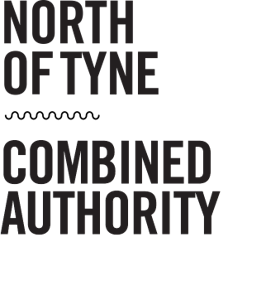 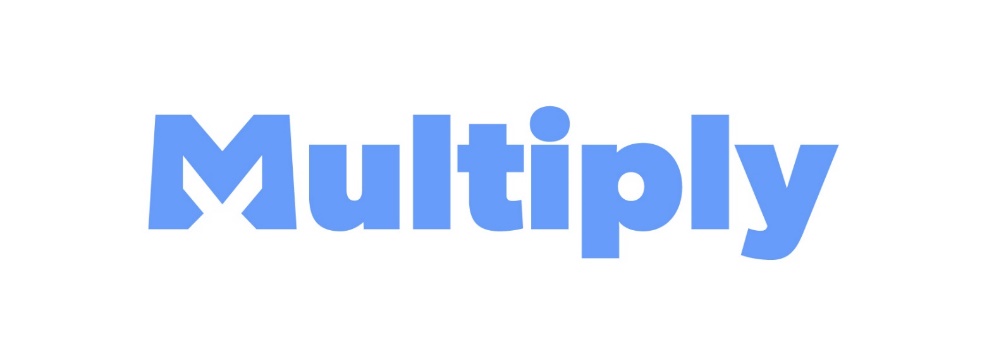 Multiply Grant Application – Frequently Asked Questions Q1: In Question 3: Target Participants – in asks how we intend to engage ‘the target group as outlined in section 4 of the specification’; however section 4 within the specification does not relate to target groups. If you’re able to provide information relating to the target groups it would be much appreciated?Apologies this should have said ‘section 5’ of the specification which reads as follows:Target Participants We wish to focus our investment on the individuals who would benefit most from the provision. We also want to ensure that clear progression pathways are available for those who take part in the programme. As such,  the first year of our regional Multiply delivery is targeted at adults aged 19+ who don’t already have a full Level 2 qualification in maths and supports both the employed and the unemployed. Q2: Similarly in Question 5: Social Vale – it asks you to ‘shape your response around the social values themes as highlighted in section 10,’; however section 10 within the specification does not relate to Social Value. If you’re able to provide information relating to the Social Value Themes it would be much appreciated? A: This relates to section 10 of the Grant Application Document which details the social value themes.Q3: Are you able to confirm that this means that the cost of our provision can be over £831, and that when NTCA work out the overall costs of the success provider submissions that it won’t exceed an average cost per learner of £831? As when considering the parent learning lot allocation and the target number of learners the cost per learner would be £1105.A: NTCA will consider the overall average cost per learner in the application, and this must not exceed the £831Q4: Clarify what the funding and target number of participants for the Numeracy Skills for the Workplace might be, as there is information for the other three streams, but not this one.A: All three delivery themes can be underpinned by innovative numeracy programmes in the workplace. The target numbers for themes are across the whole programme, we would expect individual applicants to determine their own target numbers against each theme as long as the unit cost does not exceed the average figure per head of £831. Q5: On page 8 of the Specification document, Section 13.3, it lists the 3 intervention types, however on page 13 of the same document, the Multiply Programme information lists 4 intervention types. Does that mean there is an option to engage in the additional activity ‘Innovative numeracy programmes delivered together with employers’ or just the 3 listed on page 8?A: We are looking for activity that supports the themes on page 8 – these interventions could be delivered with employers.Q6: In the specification document section 11, it identifies delivery from April 22 to March 23, coupled with Appendix C Delivery Profile which asks for numbers from October 22 – Mar 23 and then beyond April 23. Please can you clarify when you expect the successful submissions are likely to be notified (given deadline is the 17th October, is it likely delivery could also commence in October or would it be more realistic to plan profiles from November?On the delivery profile – delivery timeline tab, post April 23 - \Could you confirm if this is April 23 – July 23 or to 31st March 2025?A: It would be realistic to plan from 1st November – all delivery must be complete by 31st March 23 for Year One. Q7: The main question I have is that because we are looking at covering two of the themes, would you expect to see two separate applications or both themes in one application?  A: Only one application is necessary if a proposal is covering more than one of the themes. Q8: Do you expect the target numbers of participants to increase proportionately in years two and three or will the target figures remain the same?  A: Years Two and Three funding is subject to NTCA’s allocation from DfE – target numbers would increase proportionately to the allocation of funding. Q5: Could you clarify this point pleaseOn the delivery profile – delivery timeline tab, post April 23 - \Could you confirm if this is April 23 – July 23 or to 31st March 2025?A: This is April 2023 to July 2023. However, for the funding we have allocated for Year One all delivery has to be complete by 31st March 2023.  Year 2 and Year 3 funding is subject to our allocation from DfE.